DEFTONES MAKE STUNNING RETURN WITH TOP 5 DEBUT ON THE BILLBOARD TOP 200 FOR OHMS#1 HARD ROCK ALBUMS CHART, #1 VINYL ALBUMS CHART, AND #1 TASTEMAKERS CHARTLISTEN HERE
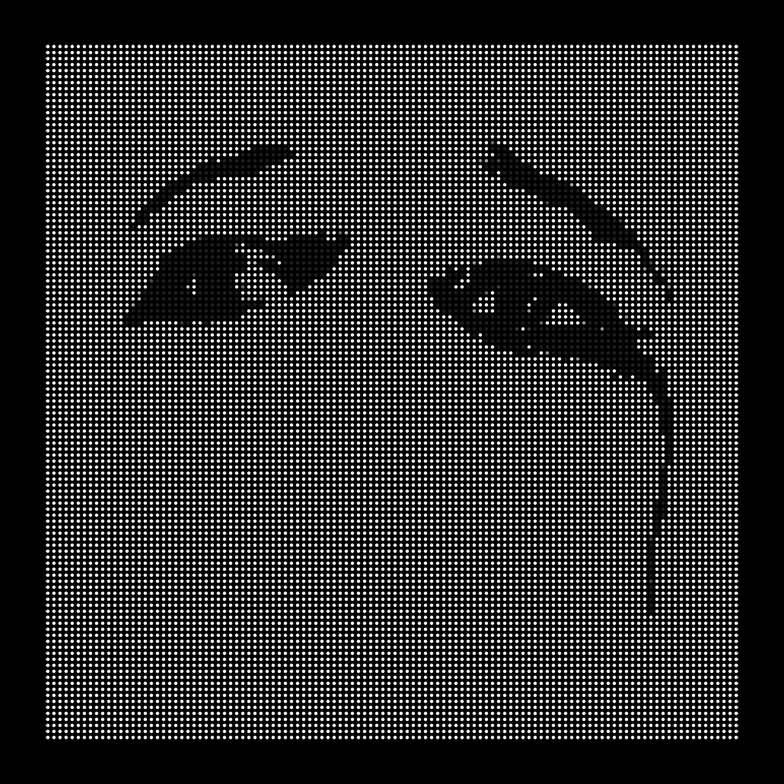 DOWNLOAD HI RES ARTWORK HEREOctober 5, 2020 (Los Angeles, CA) – Deftones have bowed at #5 on the Billboard Top 200 with their critically lauded new album Ohms. This marks the sixth consecutive Top 10 debut and fourth Top 5 entry from the GRAMMY® Award-winning Sacramento band comprised of Chino Moreno, Frank Delgado, Stephen Carpenter, Abe Cunningham, and Sergio Vega.Ohms captures #1 on the Hard Rock Albums Chart, #1 on the Vinyl Albums Chart, #1 on the Tastemakers Chart, #2 on the Top Rock Albums Chart, and #3 on the Top ALT Albums Chart. Ohms eclipsed first-week sales of 49K total units and an impressive 13K vinyl units.Last month, the quintet introduced a charitable fundraiser called ‘Adopt-a-Dot.’ The innovative philanthropic initiative enables fans to donate and become a part of the Ohms album by having a chance to adopt one or more of the 12,995 pixels that comprise the LP cover-art (designed by Frank Maddocks). ‘Adopt-a-Dot’ has raised over $108,000 to benefit the UC Davis Children’s Hospital and Crew Nation to fund lifesaving research and pediatric services, as well as support the music industry’s vital crew members, whose livelihoods have been impacted by COVID-19. Donate HERE.Visit Deftones.com for new Ohms merch designs, limited editions and collectibles.Ohms TRACKLISTING:1. Genesis2. Ceremony3. Urantia4. Error5. The Spell of Mathematics6. Pompeji7. This Link Is Dead8. Radiant City9. Headless10. OhmsABOUT DEFTONES:Formed in Sacramento, CA during 1988, multiplatinum GRAMMY® Award-winning Deftones are an influential alternative presence with 10 million records sold worldwide as of 2020. The quintet’s career spans three platinum albums—Adrenaline [1995], Around The Fur [1997], and White Pony [2000]—as well as a 2001 GRAMMY® Award, a gold album Deftones [2003], and countless critical plaudits. Following the success of Diamond Eyes [2010] and Koi No Yokan [2012], Gore landed at #2 on the Billboard Top 200 in 2016, moving over 71K units first-week and marking their highest chart position in 13 years.Not to mention, they curated, launched, presented, and headlined their own festival, Dia De Los Deftones, in 2018. Selling out both installments to date, the eclectic lineups hosted everyone from Future and CHVRCHES to Gojira and Megan Thee Stallion. In 2020, Deftones continue their trailblazing arc as an alternative leader with their ninth full-length album, Ohms. Upon release, it bowed at #5 on the Billboard Top 200, marking their fourth Top 5 debut and sixth Top 10. They also celebrate 20 years of White Pony with the companion remix album Black Stallion to close out the year.Deftones are Chino Moreno [vocals, guitar], Stephen Carpenter [guitar], Frank Delgado [keys, samples], Abe Cunningham [drums], and Sergio Vega [bass].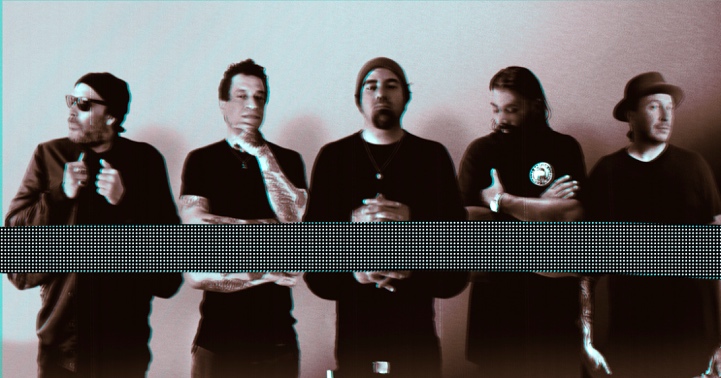 PHOTO CREDIT: TAMAR LEVINEDOWNLOAD HI RES PRESS PHOTO HEREFollow Deftones:Official | Instagram | Twitter | YouTube | Press MaterialsFor more information, please contact:Yash Zadeh | Warner RecordsYashar.Zadeh@warnerrecords.com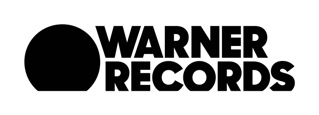 